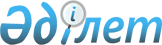 Казталов аудандық мәслихатының 2016 жылғы 22 сәуірдегі №3-4 "Казталов ауданында жиналыстар, митингілер, шерулер, пикеттер және демонстрациялар өткізу тәртібін қосымша реттеу туралы" шешіміне өзгерістер енгізу туралы
					
			Күшін жойған
			
			
		
					Батыс Қазақстан облысы Казталов аудандық мәслихатының 2016 жылғы 22 маусымдағы № 4-4 шешімі. Батыс Қазақстан облысының Әділет департаментінде 2016 жылғы 12 шілдеде № 4469 болып тіркелді. Күші жойылды - Батыс Қазақстан облысы Казталов аудандық мәслихатының 2020 жылғы 13 ақпандағы № 44-9 шешімімен
      Ескерту. Күші жойылды - Батыс Қазақстан облысы Казталов аудандық мәслихатының 13.02.2020 № 44-9 шешімімен (алғашқы ресми жарияланған күнінен бастап қолданысқа енгізіледі).

      Қазақстан Республикасының 2001 жылғы 23 қаңтардағы "Қазақстан Республикасындағы жергілікті мемлекеттік басқару және өзін-өзі басқару туралы", 1995 жылғы 17 наурыздағы "Қазақстан Республикасында бейбіт жиналыстар, митингілер, шерулер, пикеттер және демонстрациялар ұйымдастыру мен өткізу тәртібі туралы" Заңдарына сәйкес Казталов аудандық мәслихаты ШЕШІМ ҚАБЫЛДАДЫ:

      1. Казталов аудандық мәслихатының 2016 жылғы 22 сәуірдегі № 3-4 "Казталов ауданында жиналыстар, митингілер, шерулер, пикеттер және демонстрациялар өткізу тәртібін қосымша реттеу туралы" шешіміне (Нормативтік құқықтық актілерді мемлекеттік тіркеу тізілімінде № 4396 тіркелген, 2016 жылғы 17 мамырда "Әділет" ақпараттық-құқықтық жүйесінде жарияланған) мынадай өзгерістер енгізілсін:

      көрсетілген шешімнің кіріспе бөлімі мынадай редакцияда жазылсын:

      "Қазақстан Республикасының 2001 жылғы 23 қаңтардағы "Қазақстан Республикасындағы жергілікті мемлекеттік басқару және өзін-өзі басқару туралы", 1995 жылғы 17 наурыздағы "Қазақстан Республикасында бейбіт жиналыстар, митингілер, шерулер, пикеттер және демонстрациялар ұйымдастыру мен өткізу тәртібі туралы" Заңдарына сәйкес Казталов аудандық мәслихаты ШЕШІМ ҚАБЫЛДАДЫ:";

      көрсетілген шешімнің қосымшасында:

      1-тармақ мынадай редакцияда жазылсын:

      "1. Осы Казталов ауданында жиналыстар, митингілер, шерулер, пикеттер және демонстрациялар өткізу бойынша қосымша реттелген тәртібі Қазақстан Республикасының 2001 жылғы 23 қаңтардағы "Қазақстан Республикасындағы жергілікті мемлекеттік басқару және өзін-өзі басқару туралы", 1995 жылғы 17 наурыздағы "Қазақстан Республикасында бейбіт жиналыстар, митингілер, шерулер, пикеттер және демонстрациялар ұйымдастыру мен өткізу тәртібі туралы" Заңдарына сәйкес әзірленіп және Казталов ауданында жиналыстар, митингілер, шерулер, пикеттер және демонстрациялар өткізу тәртібін қосымша реттейді.";

      6-тармақ мынадай редакцияда жазылсын:

      "6. Жиналыстар, митингілер, шерулер, пикеттер және демонстрациялар өткізу туралы өтініш беру кезінде осы тәртіптің 4-тармағының талаптары орындалмаған жағдайда (яғни рәсімдеу талаптары), ол жиналыстар, митингтер, шерулер, пикеттер және демонстрацияларды өткізуден бас тартуға негіз бола алмайды.

      Мұндай жағдайда Әкімдікпен жол берілген кемшілікті жаңа өтініш беру жолымен жоюды ұсына отырып, түсіндіру мазмұнындағы ресми жауап қайтарады. Жаңа өтінішті қарау мерзімі оның келіп түскен күнінен бастап есептеледі.";

      7-тармақ мынадай редакцияда жазылсын:

      "7. Жиналыстар, митингілер, шерулер, пикеттер және демонстрациялар өткізу кезінде уәкілдер (ұйымдастырушылар), сондай-ақ басқа да қатысушылар қоғамдық тәртіпті сақтауға міндетті.";

      8-тармақта:

      6) тармақша мынадай редакцияда жазылсын:

      "6) алкогольдік ішімдік ішкен және есірткі қабылдаған жағдайда жиналысқа, митингке, шеруге, пикетке немесе демонстрацияға қатысуға;";

      7) тармақша мынадай редакцияда жазылсын:

      "7) қоғамдық тәртіпті бұзуға, қылмыс жасауға, нәсілдік, ұлттық, әлеуметтік араздықты, діни төзімсіздікті, тектік астамшылықты қоздыру, конституциялық құрылысын күш қолданып құлату, республиканың аумақтық тұтастығына қол сұғуға бағытталған транспаранттарды, ұрандар және басқа да материалдарды (визуалды, аудио/видео) қолдануға, сондай-ақ көпшілік алдында сөз сөйлеуге;";

      10-тармақтың 1) тармақшасы орыс тілінде өзгертіледі, мемлекеттік тілде мәтіні өзгертілмейді.

      2. Казталов аудандық мәслихаты аппаратының басшысы (Н. Қажғалиев) осы шешімнің әділет органдарында мемлекеттік тіркелуін, "Әділет" ақпараттық-құқықтық жүйесінде және бұқаралық ақпарат құралдарында оның ресми жариялануын қамтамасыз етсін.

      3. Осы шешім алғашқы ресми жарияланған күнінен бастап қолданысқа енгізіледі.
					© 2012. Қазақстан Республикасы Әділет министрлігінің «Қазақстан Республикасының Заңнама және құқықтық ақпарат институты» ШЖҚ РМК
				
      Сессия төрағасы

М. Рамазанов

      Мәслихат хатшысы

Е. Ғазизов 
